АДМИНИСТРАЦИЯГАЛИЧСКОГО МУНИЦИПАЛЬНОГО  РАЙОНАКОСТРОМСКОЙ ОБЛАСТИП О С Т А Н О В Л Е Н И Еот   « 20  »  января  2020 года     №    5   г. ГаличО внесении изменений в состав Рабочей группы по снижению неформальной занятости, легализации «серой» заработной платы, повышению собираемости страховых взносов во внебюджетные фонды Галичского муниципального района Костромской области        В связи с произошедшими кадровыми изменениямиПОСТАНОВЛЯЮ:     1.Внести изменение в состав Рабочей группы по снижению неформальной занятости, легализации «серой» заработной платы, повышению собираемости страховых взносов во внебюджетные фонды Галичского муниципального района Костромской области, утвержденный постановлением администрации Галичского муниципального района от     1 октября 2019 года № 314 «О формировании Рабочей группы по снижению неформальной занятости, легализации «серой» заработной платы, повышению собираемости страховых взносов во внебюджетные фонды Галичского муниципального района Костромской области», изложив его в новой редакции, согласно приложению к настоящему постановлению.     2.Настоящее постановление вступает в силу со дня его официального опубликования. Глава муниципального района                                                                 А.Н.ПотехинПриложение к постановлению администрации                                                                                        муниципального района                                                                                  от  20   января 2020 года №   5   «Приложение 2 УТВЕРЖДЕН постановлением администрации                                                                     Галичского муниципального                                                                     района Костромской области                                                                            от 1 октября 2019 года № 314    СОСТАВРабочей группы по снижению неформальной занятости, легализации «серой» заработной платы, повышению собираемости страховых взносов во внебюджетные фонды Галичского муниципального районаКостромской областиАДМИНИСТРАЦИЯГАЛИЧСКОГО МУНИЦИПАЛЬНОГО  РАЙОНАКОСТРОМСКОЙ ОБЛАСТИП О С Т А Н О В Л Е Н И Еот   «  20  »  января 2020 года   № 6   г. ГаличО внесении изменений в Состав координационного совета по охране труда в Галичском муниципальном районе Костромской областиВ связи с произошедшими кадровыми изменениямиПОСТАНОВЛЯЮ:1.Внести изменения в Состав координационного совета по охране труда в муниципальном районе, утвержденный постановлением главы администрации Галичского муниципального района  от 25 февраля 2009 года  № 44 «О координационном совете по охране труда в муниципальном районе» (в редакции постановления администрации Галичского муниципального района от 27 февраля 2015 года № 55)  изложив его в новой редакции, согласно приложению к настоящему постановлению.2.Контроль исполнения настоящего постановления возложить на  первого заместителя главы администрации муниципального района Фоменко В.А.3.Настоящее постановление вступает в силу со дня его официального опубликования. Глава муниципального района                                                                                                                                                               А.Н. ПотехинПриложение к постановлению администрации                                                                               муниципального района                                                                                от     20  января 2020 года № 6« Приложение 2УТВЕРЖДЕН      постановлением главы администрации муниципального                                                   района                                                                                       от 25 февраля 2009 года № 44Состав координационного советаАДМИНИСТРАЦИЯГАЛИЧСКОГО МУНИЦИПАЛЬНОГО РАЙОНАКОСТРОМСКОЙ ОБЛАСТИП О С Т А Н О В Л Е Н И Е от  «  20  » января 2020 года №  7г. ГаличОб определении уполномоченного органа по содействию развитию конкуренции на территории Галичского муниципального района Костромской областиВ целях реализации требований Стандарта развития конкуренции, утвержденным распоряжением Правительства Российской Федерации от                   5 сентября 2015 года № 1738-р, распоряжением губернатора Костромской области от  9 марта 2016 года № 123-р «Об утверждении комплекса мер по содействию развитию конкуренции в Костромской области», руководствуясь Уставом муниципального образования Галичский муниципальный район Костромской областиПОСТАНОВЛЯЮ:1. Определить отдел по экономике и охране труда администрации Галичского муниципального района Костромской области уполномоченным органом по содействию развитию конкуренции на территории Галичского муниципального района Костромской области.2. Утвердить:положение о рабочей группе по содействию развитию конкуренции на территории Галичского муниципального района Костромской области согласно Приложению 1 к настоящему постановлению;состав рабочей группы по содействию развитию конкуренции (далее – Рабочая группа) на территории Галичского муниципального района Костромской области, согласно Приложению 2 к настоящему постановлению.3. Признать утратившим силу постановление администрации Галичского муниципального района Костромской области от 21 января  2019 года  № 14 «Об определении уполномоченного органа по содействию развитию конкуренции на территории Галичского муниципального района Костромской области».Контроль исполнения настоящего постановления возложить на первого заместителя главы администрации Галичского муниципального района         Фоменко В.А.5. Настоящее постановление вступает в силу со дня его официального опубликования.Глава муниципального района				                                                А.Н. ПотехинПоложениео Рабочей группе по содействию развитию конкуренции на территории Галичского муниципального района Костромской областиОбщие положения        1.1. Рабочая группа по содействию развитию конкуренции на территории Галичского муниципального района Костромской области (далее - Рабочая группа) является координационным органом, образованным в целях реализации мероприятий, предусмотренных распоряжением губернатора Костромской области от 9 марта  2016 года № 123-р «Об утверждении комплекса мер по содействию развитию конкуренции в Костромской области».        1.2. Рабочая группа в своей деятельности руководствуется Конституцией Российской Федерации, федеральными законами, законами Костромской области, нормативными правовыми актами Костромской области, муниципальными нормативными актами и настоящим Положением.2. Задачи Рабочей группы           Основными задачами Рабочей группы являются:Организация деятельности по созданию базы приоритетных и социально значимых рынков товаров, работ  и услуг на территории Галичского муниципального района Костромской области.Рассмотрение документов, касающихся вопросов внедрения Стандарта по содействию развитию конкуренции на территории Галичского муниципального района Костромской области.3. Функции Рабочей группыРабочая группа выполняет следующие функции:Рассматривает проекты правовых актов, а также иные документы и информацию, подготавливаемые в целях стимулирования развития конкуренции на территории Галичского муниципального района Костромской области.Рассматривает результаты мониторинга состояния и развития конкурентной среды на рынках товаров и услуг на территории Галичского муниципального района Костромской области.      3. Рассматривает  проект перечня приоритетных и социально значимых рынков для содействия развитию конкуренции на территории Галичского муниципального района Костромской области, а также результаты мониторинга состояния и развития конкурентной среды на рынках товаров и услуг.Рассматривает информацию о выполнении мероприятий, предусмотренных планом мероприятий («дорожной картой») по содействию развитию конкуренции на территории Галичского муниципального района Костромской области.Вырабатывает предложения по вопросам внедрения Стандарта.4. Права Рабочей группы Рабочая группа при выполнении возложенных на нее задач вправе:Принимать решения по вопросам, относящимся к ее компетенции.Приглашать на заседания Рабочей группы и заслушивать представителей территориальных органов исполнительной власти, органов местного самоуправления, организаций, а также специалистов по вопросам, относящимся к компетенции Рабочей группы.Запрашивать в установленном порядке и получать в пределах своей компетенции информацию, документы и материалы о финансовом, социально-экономическом положении организаций на территории Галичского муниципального района Костромской области независимо от их организационно-правовой формы для решения задач, стоящих перед Рабочей группой.При необходимости вносить предложения по корректировке плана мероприятий («дорожной карты») по содействию развитию конкуренции на территории Галичского муниципального района Костромской области.5. Организация и порядок деятельности Рабочей группы.Состав Рабочей группы утверждается постановлением администрации Галичского муниципального района Костромской области.Рабочую группу возглавляет ее председатель.Председатель руководит деятельностью Рабочей группы и организует её работу.Организационно-техническую и информационно-аналитическую работу по подготовке, проведению заседаний и оформлению документов о результатах работы Рабочей группы осуществляет отдел экономики, природных ресурсов и охраны труда администрации Галичского муниципального района Костромской области. Рабочая группа проводит заседания по мере необходимости, но не реже одного раза в полугодие.План работы Рабочей группы формируется отделом экономики, природных ресурсов и охраны труда администрации Галичского муниципального района Костромской области исходя из предложений членов Рабочей группы, территориальных органов, федеральных органов исполнительной власти и органов местного самоуправления.План работы рабочей группы утверждается председателем Рабочей группы.Материалы для очередного заседания Рабочей группы представляются председателю и членам Рабочей группы отделом экономики, природных ресурсов и охраны труда администрации Галичского муниципального района Костромской области не позднее, чем за 3 рабочих дня до дня проведения заседания Рабочей группы.Заседание рабочей группы считается правомочным, если в нем принимают участие не менее половины ее членов.По обсуждаемым вопросам Рабочая группа принимает решения путем открытого голосования простым большинством голосов от числа ее членов, участвующих в голосовании. При равенстве голосов решающим является голос председателя Рабочей группы.Решение Рабочей группы оформляется протоколом, который ведет секретарь рабочей группы и утверждается председательствующим на заседании Рабочей группы.Член Рабочей группы, не согласный с принятым решением, имеет право в письменном виде изложить особое мнение, которое вносится в протокол.Копии протокола решения Рабочей группы направляются для исполнения всем членам Рабочей группы, а также приглашенным для участия в работе Рабочей группы и ответственным за решение обозначенных вопросов.Контроль за исполнением решений Рабочей группы осуществляется секретарем Рабочей группы.Материалы заседаний Рабочей группы являются открытыми и размещаются на официальном сайте Галичского муниципального  района Костромской области в информационно-телекоммуникационной сети «Интернет» в течении 5 рабочих дней после утверждения протокола заседания Рабочей группы.                                                                                                      Приложение 2                                                                                                      УТВЕРЖДЕН                                                                                                 постановлением администрацииГаличского муниципального района                                                                                                 Костромской области                                                                                                    от  « 20  » января 2020 года № 7Состав Рабочей группы по содействию развитию конкуренции на территории Галичского муниципального района Костромской областиАДМИНИСТРАЦИЯ  ГАЛИЧСКОГО МУНИЦИПАЛЬНОГО  РАЙОНА КОСТРОМСКОЙ ОБЛАСТИП О С Т А Н О В Л Е Н И Еот   «  20   »    января   2020 года     №   8г. ГаличВ связи с происшедшими кадровыми изменениями в составе бюджетной комиссии при главе администрации Галичского муниципального района Костромской области    ПОСТАНОВЛЯЮ:	1. Внести изменение в Состав  бюджетной комиссии при главе администрации Галичского муниципального района Костромской области, утвержденный постановлением главы администрации муниципального района от 29 июня 2009 года № 187 «О создании бюджетной комиссии при главе администрации Галичского муниципального района» (в редакции постановлений администрации муниципального района от 03.02.2011 года  № 24, от 24.07.2012 года № 280, от 09.04.2013 года № 133, от 20.02.2014 года № 60, от 02.02.2015 года № 23, от 05.08.2015 года № 141, от 23.03.2018 года № 51, от 05.11.2019 года № 356),  изложив его в новой редакции, согласно приложению к настоящему постановлению.     2. Настоящее постановление вступает в силу со дня его подписания и подлежит официальному опубликованию.Глава муниципального района                                                                                                                                                                          А.Н. Потехин                                                                                      Приложение                                                                                     УТВЕРЖДЕНО                                                                                 постановлением администрации                                                                                Галичского муниципального района                                                                                 Костромской области                                                                                от  «20 » января 2020 года № 8                                                                                       «Приложение 3                                                                             к постановлению главы администрации                                                                                  Галичского муниципального района                                                                                       Костромской области                                                                                   от «29» июня 2009 года № 187»СОСТАВбюджетной комиссии при главе администрации Галичского муниципального района Костромской областиИзвещение о проведении торговКомитет по управлению муниципальным имуществом и земельными ресурсами администрации Галичского муниципального района Костромской области информирует о предоставлении земельного участка местоположение установлено относительно ориентира, расположенного в границах участка, почтовый адрес ориентира: Костромская область, Галичский район, с. Михайловское, площадью 248 кв.м.Адрес организатора аукциона: Костромская область, город Галич, площадь Революции, дом 23 А.,тел. (49437) 2-11-90, официальный сайт www. gal-mr.ru            Разрешенное использование —   для введения личного подсобного хозяйства.            Категория земель -  земли населенных пунктов.            Сведения о границах земельного участка: границы земельного участка определяются в соответствии со схемой земельного участка на кадастровом плане территории.               Граждане, заинтересованные в предоставлении земельного участка в течение тридцати дней со дня опубликования данного извещения имеют право подать заявление о намерении участвовать в аукционе по продаже земельного участка или на право заключения договора аренды земельного участка. Способ подачи заявления - лично на бумажном носителе или через представителя по доверенности.             Срок приема заявок: с 23 января  2020  года по 25 февраля 2020 года включительно.              Заявки принимаются по адресу: Костромская область, город Галич, площадь Революции, дом 23 А, кабинет № 20 с 08:00 часов до 17:15 часов (в предпраздничные дни и в пятницу до 16.00), перерыв на обед с 12:00 часов до 13:00 часов. Выходные дни: суббота, воскресенье.Издается с июня 2007 годаИНФОРМАЦИОННЫЙ  БЮЛЛЕТЕНЬ________________________________________________________                                                                           Выходит ежемесячно БесплатноИНФОРМАЦИОННЫЙ  БЮЛЛЕТЕНЬ________________________________________________________                                                                           Выходит ежемесячно БесплатноУчредители: Собрание депутатов  Галичского муниципального района,                                Администрация  Галичского муниципального   районаУчредители: Собрание депутатов  Галичского муниципального района,                                Администрация  Галичского муниципального   района№4 (660)23.01.2020 годаСЕГОДНЯ   В  НОМЕРЕ:СЕГОДНЯ   В  НОМЕРЕ:Постановления администрации Галичского муниципального района Костромской областиПостановления администрации Галичского муниципального района Костромской областиПост. №5 от 20.01.2020 годаО внесении изменений в состав Рабочей группы по снижению неформальной занятости, легализации «серой» заработной платы, повышению собираемости страховых взносов во внебюджетные фонды Галичского муниципального района Костромской областиПост. №6 от 20.01.2020 годаО внесении изменений в Состав координационного совета по охране труда в Галичском муниципальном районе Костромской областиПост. №7 от 20.01.2020 годаОб определении уполномоченного органа по содействию развитию конкуренции на территории Галичского муниципального района Костромской областиПост. №8 от 20.01.2020 годаО внесении изменений в состав бюджетной комиссии при главе администрации Галичского муниципального района Костромской областиИзвещение о проведении торгов Извещение о проведении торгов Фоменко Владимир Александрович-первый заместитель главы администрации Галичского  муниципального района Костромской области, председатель Рабочей группы;Столбунова Инна Вадимовна-начальник управления финансов администрации Галичского  муниципального района Костромской области, заместитель председателя Рабочей группы;Коробова Елена Владимировна-главный специалист   отдела по экономике и охране труда администрации Галичского муниципального района Костромской области, секретарь Рабочей группы;Державин Сергей Александрович -начальник межмуниципального отдела МВД РФ «Галичский» (по согласованию);Жукова Ольга Васильевна-глава Степановского сельского поселения Галичского муниципального района Костромской области, (по согласованию);Мельникова Светлана Викторовна-глава Берёзовского сельского поселения Галичского муниципального района Костромской области (по согласованию); Молокова Анна Викторовна -начальник отдела администрирования страховых взносов регионального отделения Фонда социального страхования РФ, (по согласованию);Семенова Анна Николаевна-председатель координационного совета профсоюзов Галичского муниципального района Костромской области (по согласованию);СмирноваОксана Владимировна-и.о. директора  ОГКУ «Центр занятости населения по Галичскому району» (по согласованию); Транчуков Александр Анатольевич-глава Ореховского сельского поселения Галичского муниципального района Костромской области  (по согласованию);Тютин Андрей Владимирович-глава Дмитриевского сельского поселения Галичского муниципального района Костромской области (по согласованию);ФедороваОльга Витальевна-начальник ГУ – Управления пенсионного фонда РФ в г. Галиче Костромской области (межрайонное) (по согласованию);Чистяков Виктор Анатольевич-глава Лопаревского сельского поселения Галичского муниципального района Костромской области (по согласованию);Цветкова Галина Павловна-начальник  отдела камеральных проверок №5 межрайонной ИФНС России №7 по Костромской области (по согласованию).»ФоменкоВладимир Александрович-первый заместитель главы администрации муниципального района, председатель координационного совета;КоробоваЕлена Владимировна-главный специалист отдела по экономике и охране труда администрации муниципального, заместитель председателя координационного совета; БаёвЮрий Геннадьевич-начальник территориального отдела надзорной деятельности и профилактической работы Галичского района (по согласованию);МироноваЕлена Павловна-специалист территориального отдела управления Роспотребнадзора по Костромской области в Галичском районе  (по согласованию);СеменоваАнна Николаевна-Председатель координационного совета профсоюзов г.Галич и Галичского муниципального района Костромской области (по согласованию);ХрусталеваЗинаида Петровна-председатель колхоза «За мир» (по согласованию).»                 Приложение 1                  УТВЕРЖДЕНОпостановлением администрацииГаличского муниципального района                   Костромской области                 от  «20» января 2020 года № 7        ФоменкоВладимир Александрович-первый заместитель главы администрации Галичского муниципального района Костромской области, председатель Рабочей группы;первый заместитель главы администрации Галичского муниципального района Костромской области, председатель Рабочей группы;первый заместитель главы администрации Галичского муниципального района Костромской области, председатель Рабочей группы;Дудина Любовь Николаевна-главный специалист отдела по экономике и охране труда администрации Галичского муниципального района Костромской области, секретарь Рабочей группы;главный специалист отдела по экономике и охране труда администрации Галичского муниципального района Костромской области, секретарь Рабочей группы;главный специалист отдела по экономике и охране труда администрации Галичского муниципального района Костромской области, секретарь Рабочей группы;Голубева Ирина Вячеславовна-заведующий отделом по делам культуры, молодежи и спорта администрации Галичского муниципального района Костромской области, член Рабочей группы;заведующий отделом по делам культуры, молодежи и спорта администрации Галичского муниципального района Костромской области, член Рабочей группы;заведующий отделом по делам культуры, молодежи и спорта администрации Галичского муниципального района Костромской области, член Рабочей группы;ИвановаМария Сергеевна-заведующий отделом образования администрации Галичского муниципального района Костромской области, член Рабочей группы;заведующий отделом образования администрации Галичского муниципального района Костромской области, член Рабочей группы;заведующий отделом образования администрации Галичского муниципального района Костромской области, член Рабочей группы;КиселевМихаил Николаевич-председатель комитета по управлению муниципальным имуществом и земельными ресурсами администрации Галичского муниципального района Костромской области, член Рабочей группы;председатель комитета по управлению муниципальным имуществом и земельными ресурсами администрации Галичского муниципального района Костромской области, член Рабочей группы;председатель комитета по управлению муниципальным имуществом и земельными ресурсами администрации Галичского муниципального района Костромской области, член Рабочей группы;НиколаеваНаталия Викторовна-заведующий отделом сельского хозяйства администрации Галичского муниципального района Костромской области, член Рабочей группы;заведующий отделом сельского хозяйства администрации Галичского муниципального района Костромской области, член Рабочей группы;заведующий отделом сельского хозяйства администрации Галичского муниципального района Костромской области, член Рабочей группы;СмирновСергей Борисович-индивидуальный предприниматель, глава крестьянско-фермерского хозяйства, член Рабочей группы (по согласованию).индивидуальный предприниматель, глава крестьянско-фермерского хозяйства, член Рабочей группы (по согласованию).индивидуальный предприниматель, глава крестьянско-фермерского хозяйства, член Рабочей группы (по согласованию).Титова Светлана Михайловна-заведующий отделом по экономике и охране труда администрации Галичского муниципального района Костромской области, член Рабочей группы;заведующий отделом по экономике и охране труда администрации Галичского муниципального района Костромской области, член Рабочей группы;заведующий отделом по экономике и охране труда администрации Галичского муниципального района Костромской области, член Рабочей группы;О внесении изменений в состав бюджетной комиссии при главе администрации Галичского муниципального района Костромской областиПотехинАлександр Николаевич-глава      администрации         Галичского муниципального         района Костромской области, председатель КомиссииФоменко Владимир Александрович-первый заместитель   главы администрации    Галичского муниципального района Костромской области, заместитель председателя Комиссии;КоробоваЕлена Владимировна-главный специалист отдела по экономике и охране труда   администрации Галичского муниципального района Костромской области, секретарь Комиссии;БыковаАнжела Евгеньевна-начальник    отдела  -  старший  судебный    пристав      отдела   судебных    приставов   по   Галичскому  району  УФССП   по  Костромской области (по согласованию), член Комиссии;ВеселоваОльга Владимировна-заместитель заведующего общим отделом, юрист администрации Галичского муниципального района Костромской области, член Комиссии;Державин                      Сергей Александрович-начальник  МО МВД России «Галичский» (по согласованию), член Комиссии;Киселев                  Михаил Николаевич-председатель   комитета   по    управлению      муниципальным имуществом и  земельными ресурсами администрации Галичского муниципального района Костромской области, член Комиссии;Николаева                    Наталия Викторовна-заведующий отделом сельского хозяйства   администрации Галичского муниципального района Костромской области, член Комиссии;НиколаеваСветлана Анатольевна-главный специалист отдела работы со страхователями государственного учреждения - Костромское региональное отделение Фонда социального страхования РФ    (по согласованию), член Комиссии;Петухов Владимир Владимирович-директор ОГКУ «Галичское лесничество» (по согласованию), член Комиссии;ПовароваОксана Юрьевна-заместитель главы администрации   Галичского муниципального    района Костромской области по  социально-гуманитарному   развитию, член Комиссии;  СмирноваОксана Владимировна-и.о. директора   ОГКУ «Центр занятости населения по Галичскому   району» (по согласованию), член Комиссии;Степанова                        Алевтина Александровна-начальник отдела № 4  УФК по Костромской области (по согласованию), член Комиссии;Столбунова Инна Вадимовна-начальник управления финансов администрации Галичского муниципального района Костромской области, член Комиссии;ТитоваСветлана Михайловна-заведующий отделом по экономике и охране труда   администрации Галичского муниципального района Костромской области, член Комиссии;Федорова Ольга Витальевна-Начальник ГУ - Управление Пенсионного фонда Российской Федерации в г. Галиче Костромской области (межрайонное) (по согласованию), член Комиссии.Издатель: Администрация Галичского муниципального районаНабор, верстка и  печать  выполнены  в администрации Галичскогомуниципального района                       АДРЕС:     157201   Костромская область,   г. Галич, пл. Революции, 23 «а»                   ТЕЛЕФОНЫ:   Собрание депутатов – 2-26-06   Управляющий делами –    2-21-04   Приемная – 2-21-34 ТИРАЖ:  50  экз.  ОБЪЕМ: 6 листов А4    Номер подписан 23 января 2020 г.Издатель: Администрация Галичского муниципального районаНабор, верстка и  печать  выполнены  в администрации Галичскогомуниципального района                       АДРЕС:     157201   Костромская область,   г. Галич, пл. Революции, 23 «а»                   ТЕЛЕФОНЫ:   Собрание депутатов – 2-26-06   Управляющий делами –    2-21-04   Приемная – 2-21-34Ответственный за выпуск:  А.В. Морковкина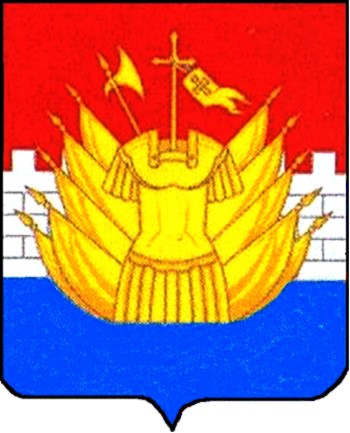 